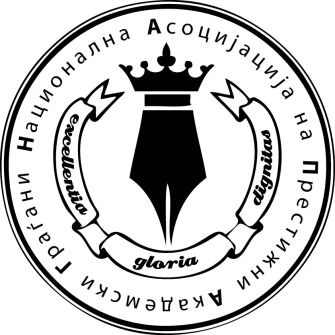 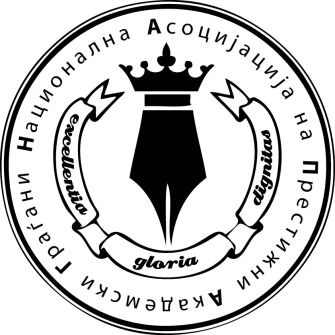 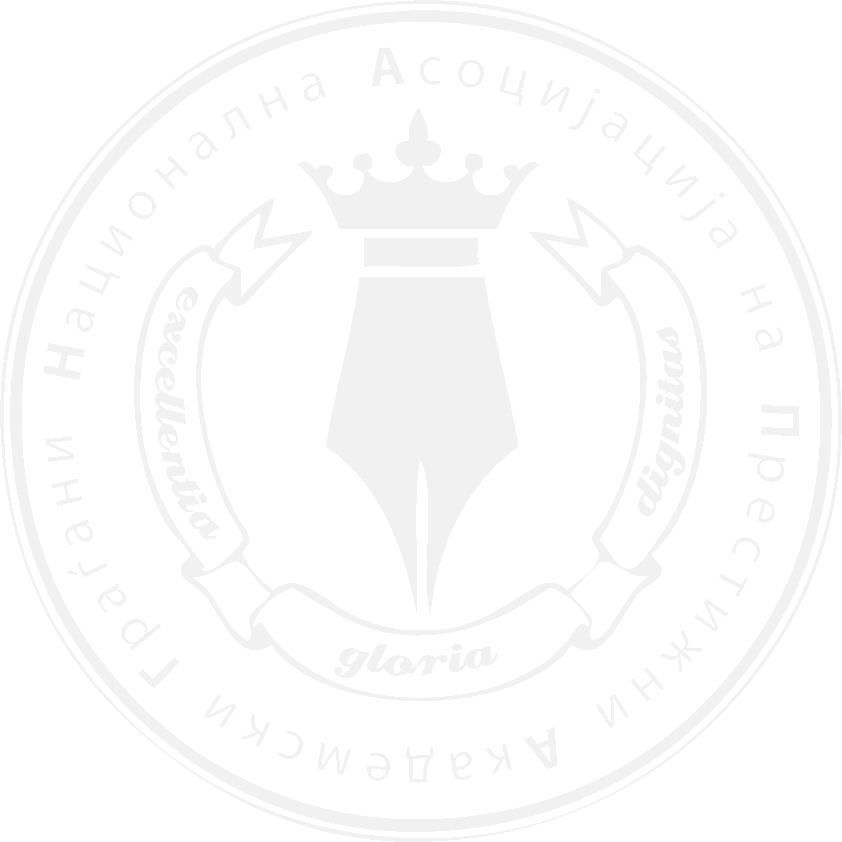 ПРИСТАПНА АПЛИКАЦИЈА ЗА ЧЛЕНСТВОИме и презиме:  Факултет: Циклус на студии: Смер:Просек: Контакт телефон: E-mail: Со потпишувањето на оваа пристапна апликација, јас, долупотпишаниот/та, потврдувам дека имам:Просек над 8.50Комплетиранa најмалку првa година од моите студииДве препораки од професори       Место и датум							           Потпис